Anlage zum Transcript of RecordsBelegte Veranstaltungen im fächerübergreifenden Wahlpflichtbereichim Bachelor of Arts Sozialwissenschaftenfür Frau Melissa Muster, Matrikelnummer: 1234567Geschichte der europäischen IndustrieWS 2017/2018, K. Neumann, fachübergreifend, Wahlpflichtbereich, 2 CPEinführung in das StaatsorganisationsrechtWS 2018/2019, P. Schulze, fachübergreifend, Wahlpflichtbereich, 4 CPGrundlagen der PersönlichkeitspsychologieWS 2016/2017, J. Yilmaz, fachübergreifend, Wahlpflichtbereich, 2 CPSpanisch für AnfängerSS 2018, U. Miller, fachübergreifend, Wahlpflichtbereich, 3 CPDüsseldorf, den 01. Oktober 2019(Prüfungsbeauftragte/r)							(Stempel/Unterschrift)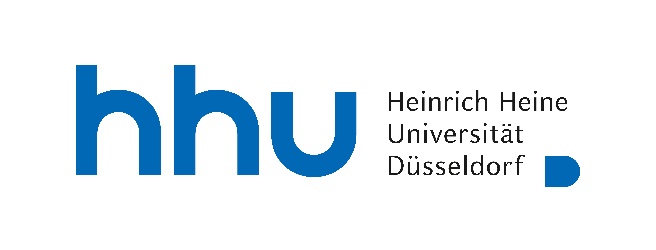 